NAME: 			ANIBUEZE, VIOLET IJEOMA 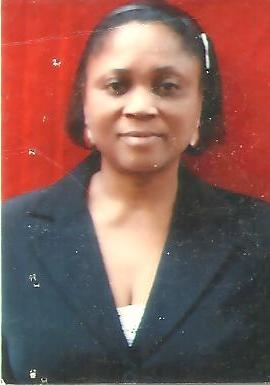 FACULTY:			AGRICULTURE DEPARTMENT:	HOME SCIENCE, NUTRITION AND DIETETICSDESIGNATION:		TECHNOLOGIST IEMAIL ADDRESS	anibueze.ijeoma@yahoo.com PHONE NO: 		09033454909STAFF NO:			UNP/SS.9278BRIEF BIOGRAPHY:	My name is Anibueze, Violet, Ijeoma. I was born at Ibadan on 7th October, 1966. I hail from Ozom Aguobuowa in Ezeagu Local Government Area of Enugu State. I obtained my First School Leaving Certificate from Udi/Abia Primary School, Udi in 1978; West African School Certificate from City Girls Secondary School, Enugu in 1986 and Bachelor of Science Certificate in Home Science, Nutrition and Dietetic from University of Nigeria Nsukka in 1991. I am widowed with five children. Areas of specialization – Child Development and CareResponsibilities – (a) Procurement of materials and equipment for the child development and care lab. (b) Keeping accurate records of materials and equipment in the Lab.(c) Assisting lecturer in Child Development and Care in supervising students practicals(d) Instructing the care-givers on how best to care for the children in the Lab.Membership of Professional bodies:Home Economics Research Association of Nigeria (HERAN)National Association of Academic Technologists (NAAT)